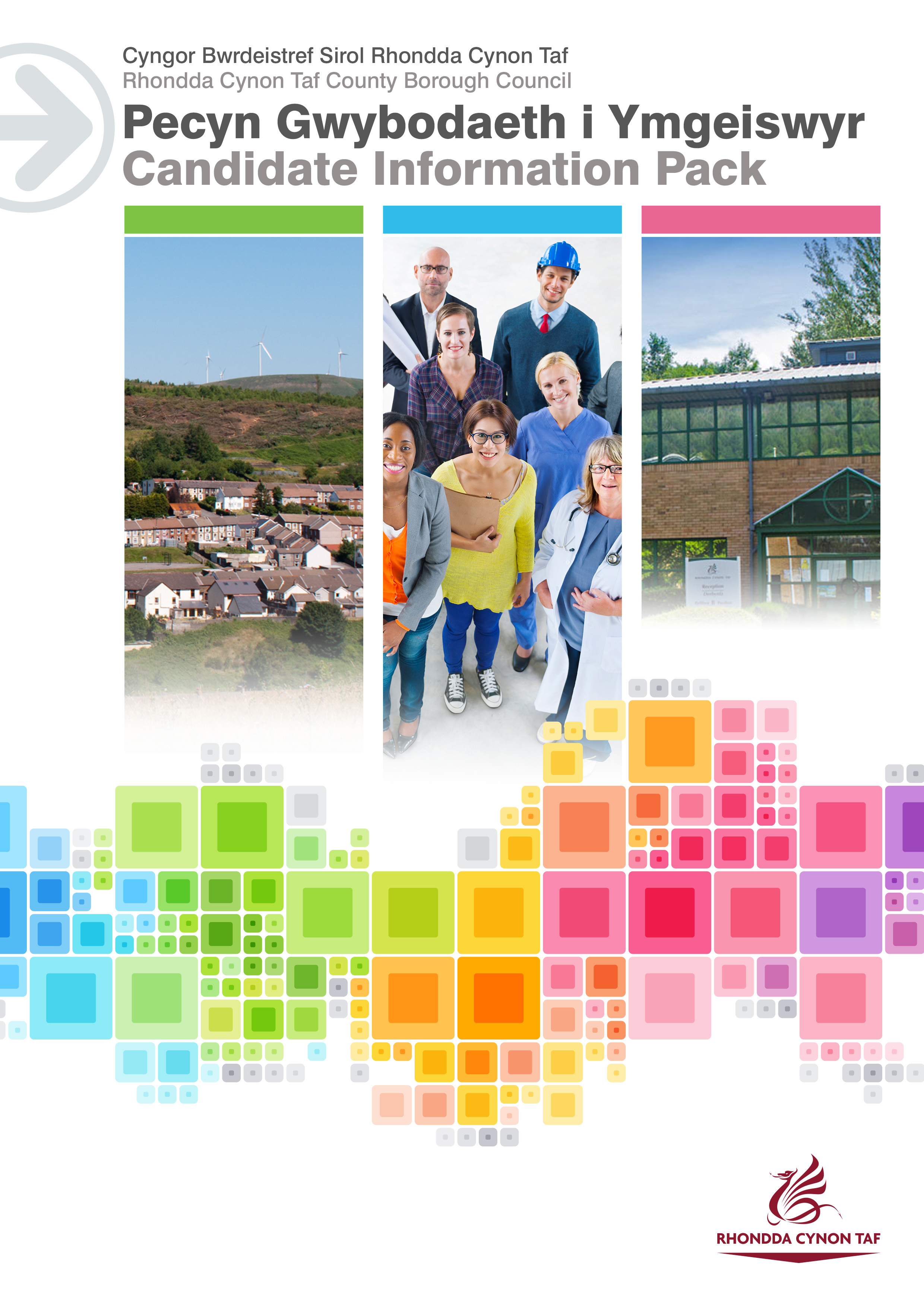 DISGRIFIAD SWYDDCynorthwy-ydd Gweinyddol dan Brentisiaeth Dros Dro  Rhif Cyfeirnod y Swydd: I'w gadarnhauDyddiad y Disgrifiad Swydd: MANYLEB PERSONMae'r fanyleb yma'n nodi gwybodaeth a/neu gymwysterau, profiad yn y gorffennol, a chymwyseddau personol, a fyddai'n ddelfrydol ar gyfer y swydd benodol yma.Mae'r adrannau Gwybodaeth/Cymwysterau a Phrofiad yn disgrifio'r gallu technegol sy'n angenrheidiol er mwyn gwneud y swydd yma'n llwyddiannus.Mae'r adran Cymwyseddau yn disgrifio'r mathau o sgiliau (heb fod yn dechnegol), y galluoedd, a'r nodweddion personol, a fyddai gyda'r person sy'n ddelfrydol ar gyfer y swydd benodol yma. Mae'r cymwyseddau yn disgrifio sut y byddai'r person hwnnw, yn ddelfrydol, yn gweithio gyda phobl eraill a sut y byddai'n ymgymryd â'i gyfrifoldebau.Mae'r adran Amodau Arbennig a Gofynion Proffesiynol yn disgrifio unrhyw briodoleddau eraill sy'n briodol i'r amgylchiadau penodol a fo'n ymwneud â'r swydd hon.CyfadranPrif WeithredwrUwchadranGwasanaethau Pensiynau, Caffael a Thrafodion  AdranUned Cymorth Materion BusnesOes angen gwiriad y Gwasanaeth Datgelu a Gwahardd?Nac oesBeth yw manteision Prentisiaeth gyda Chyngor RhCT?Beth yw manteision Prentisiaeth gyda Chyngor RhCT?Beth yw manteision Prentisiaeth gyda Chyngor RhCT?Mae Cynllun Prentisiaeth arobryn Cyngor RhCT wedi bod yn rhedeg ers 2012. Yn ystod yr amser yma rydyn ni wedi cyflogi dros 300 o brentisiaid ar draws amrywiaeth o wasanaethau.Yn ystod prentisiaeth gyda Chyngor RhCT, byddwch chi'n gweithio ochr yn ochr â Swyddogion Cyngor profiadol, gan ennill gwybodaeth a sgiliau sy'n benodol i'r swydd. Mae prentisiaethau yn cyfuno hyfforddiant yn y gwaith â dysgu yn yr ystafell ddosbarth. Mae prentisiaeth yn cyflwyno'r sgiliau sydd eu hangen arnoch chi ar gyfer eich dewis o yrfa. Bydd hefyd yn arwain at ennill cymwysterau sy'n cael eu cydnabod yn genedlaethol. A chithau'n brentis byddwch chi'n ennill cyflog wrth ddysgu, rydyn ni'n talu'r Isafswm Cyflog Cenedlaethol.Bydd modd i brentisiaid Cyngor RhCT hefyd fanteisio ar ystod eang o fuddion staff sy'n cynnwys:25 diwrnod o wyliau blynyddol Aelodaeth Hamdden am Oes ratachCerdyn gostyngiad i staff – Cerdyn VectisI gael rhagor o wybodaeth am Gynllun Prentisiaeth Cyngor RhCT a sut i lenwi ein ffurflen gais, ewch i'n llwyfan trwy'r ddolen ganlynol: Llwyfan Prentisiaethau RhCTMae Cynllun Prentisiaeth arobryn Cyngor RhCT wedi bod yn rhedeg ers 2012. Yn ystod yr amser yma rydyn ni wedi cyflogi dros 300 o brentisiaid ar draws amrywiaeth o wasanaethau.Yn ystod prentisiaeth gyda Chyngor RhCT, byddwch chi'n gweithio ochr yn ochr â Swyddogion Cyngor profiadol, gan ennill gwybodaeth a sgiliau sy'n benodol i'r swydd. Mae prentisiaethau yn cyfuno hyfforddiant yn y gwaith â dysgu yn yr ystafell ddosbarth. Mae prentisiaeth yn cyflwyno'r sgiliau sydd eu hangen arnoch chi ar gyfer eich dewis o yrfa. Bydd hefyd yn arwain at ennill cymwysterau sy'n cael eu cydnabod yn genedlaethol. A chithau'n brentis byddwch chi'n ennill cyflog wrth ddysgu, rydyn ni'n talu'r Isafswm Cyflog Cenedlaethol.Bydd modd i brentisiaid Cyngor RhCT hefyd fanteisio ar ystod eang o fuddion staff sy'n cynnwys:25 diwrnod o wyliau blynyddol Aelodaeth Hamdden am Oes ratachCerdyn gostyngiad i staff – Cerdyn VectisI gael rhagor o wybodaeth am Gynllun Prentisiaeth Cyngor RhCT a sut i lenwi ein ffurflen gais, ewch i'n llwyfan trwy'r ddolen ganlynol: Llwyfan Prentisiaethau RhCTBeth sydd gan ein prentisiaid i'w ddweud:Beth sydd gan ein prentisiaid i'w ddweud:Beth sydd gan ein prentisiaid i'w ddweud:Dysgwch beth sydd gan rai o'n prentisiaid o'r gorffennol a'r presennol i'w ddweud am eu prentisiaethau gyda Chyngor RhCT. Astudiaethau Achos3 Gair i Ddisgrifio'ch Prentisiaeth (Saesneg yn unig) Sgyrsiau am Ddiwydiannau 1Sgyrsiau am Ddiwydiannau 2Diben y swydd:Diben y swydd:Cyfrannu at waith cyflawni swyddogaethau Rheoli Post, Deunydd wedi'i Argraffu a Chofnodion, sy'n rhan o Uned Cymorth i Fusnesau. Rhagwelir y bydd y prentis hefyd yn cyflawni gwaith yn ymwneud â swyddogaethau ehangach yr Uned Cymorth Materion Busnes ac yn elwa o gynllun gwaith a hyfforddiant sy’n rhoi profiad iddyn nhw o bob maes o’r gwasanaeth.. Yr hyn y byddwch chi'n ei gyflawni:Yr hyn y byddwch chi'n ei gyflawni:Byddwch chi'n datblygu sgiliau a galluoedd o dan gyfarwyddyd a goruchwyliaeth staff â chymwysterau addas, ac yn helpu adrannau amrywiol i wneud y canlynol: Cwblhau'r Fframwaith Prentisiaeth a manteisio ar unrhyw hyfforddiant arall sy'n berthnasol i'r swydd, gan gynnwys hyfforddiant gan oruchwyliwr a hyfforddiant wrth y gwaith. Chwarae rhan weithgar yn yr Uned Cymorth Materion Busnes GorfforaetholGweithredu'r holl beiriannau argraffu digidol a pheiriannau cysylltiedig gan sicrhau bod yr holl offer yn cael eu defnyddio'n ddiogel ac yn briodol.Sicrhau ansawdd yr holl allbwn a gaiff ei argraffu, gan sicrhau ei fod yn cydymffurfio â manylebau'r cleient.Cefnogi darpariaeth effeithiol i'r broses o storio a threfnu cofnodion i gynnwys:  Casglu ac anfon dogfennau, yn ogystal â'u storio a'u holrhainGwasanaethau casglu bocsys, ffeiliau a dogfennauSganio ar alw a darparu gwasanaeth sganio dogfennau swmpusGwasanaethau catalog a mynegai ar gyfer bocsys, ffeiliau a dogfennauGwasanaethau rhwygo dogfennau mewn modd diogel a chyfrinacholCadw dogfennau a chael gwared arnyn nhw Didoli'r post sy'n cyrraedd a'i ddosbarthu fel y bo angen. Defnyddio cyfarpar sganio addas yn effeithlon.Sicrhau bod modd priodol, effeithiol ac effeithlon ar gyfer cael gwared â'r dogfennau cyfrinachol i gyd.Monitro rheoliadau stoc yr uned a'u rhoi ar waith.Ymgymryd â thasgau gweinyddu busnes generig i ddiwallu anghenion y gwasanaeth a'i gwsmeriaid.Bod wrth gefn i aelodau staff gweinyddol carfanau eraill o fewn y gwasanaeth pan fo gofyn.Cyflawni unrhyw hyfforddiant perthnasol, fel sydd wedi'i gytuno, yn unol â gofynion y rôl.Gweithredu cyfrifoldebau iechyd a diogelwch yn unol â dogfen ‘Cyfrifoldebau Iechyd a Diogelwch yr Uwchadran’. Cyflawni unrhyw ddyletswyddau a chyfrifoldebau rhesymol eraill sy'n gymesur â'r swydd ar gais Cyfarwyddwr y Gwasanaeth neu yng ngoleuni cyfle cytûn i ddatblygu'n broffesiynol. BYDD CYNNWYS Y DDOGFEN YMA YN CAEL EI ADOLYGU O BRYD I'W GILYDD GAN YMGYNGHORI Â DEILIAD Y SWYDD. MAE'N BOSIBL Y BYDD DISGRIFIADAU SWYDDI YN NEWID YN SGIL HYNNY.Mae diogelu plant ac oedolion agored i niwed yn gyfrifoldeb craidd pob un o'n gweithwyr.  
Dylech chi roi gwybod i Hwb Diogelu Amlasiantaeth Cwm Taf Morgannwg am unrhyw bryderon sydd gyda chi o ran diogelu.Gwybodaeth/Cymwysterau:Gwybodaeth/Cymwysterau:HanfodolDymunolSgiliau Cymraeg Lefel 1 – Bydd raid i bob gweithiwr gymryd rhan mewn sesiwn cyflwyniad i'r Gymraeg i gyrraedd y lefel yma. Edrychwch ar y Canllaw Sgiliau Iaith Gymraeg ar-lein: www.rctcbc.gov.uk/SgiliauCymraeg Cymraeg Lefel 2-5. Edrychwch ar y Canllaw Sgiliau Iaith Gymraeg ar-lein i gael rhagor o wybodaeth am y lefelau: www.rctcbc.gov.uk/SgiliauCymraeg.  Profiad o ddefnyddio pecynnau technoleg gwybodaeth Microsoft Profiad:Profiad:HanfodolDymunolProfiad o ddefnyddio TGCh gan gynnwys gwybod sut i ddefnyddio Word ac ExcelProfiad o weithio mewn swyddfa brysurY sgiliau byddwch chi'n eu defnyddio yn y gweithle:Fframwaith Cymwyseddau – Teulu Meysydd CymhwyseddYmddygiadau a gwerthoedd cymhwyseddEffeithiolrwydd PersonolBod yn barod ac yn awyddus i ddysgu pethau newyddBod yn hynod ddibynadwy ac mae modd i eraill ymddiried ynddo ef/ynddi hiCyfathrebu'n effeithiol   Cyfathrebu'n glir ac yn grynoCyfathrebu mewn arddull ddymunol a chyfeillgar Canolbwyntio ar Ddefnyddwyr y Gwasanaeth Meddu ar agwedd gadarnhaol o ran helpu pobl a bod yn fodlon mynd y tu hwnt i'r disgwylDeall gwir anghenion cwsmeriaidAmodau Arbennig a Gofynion Proffesiynol  Amodau Arbennig a Gofynion Proffesiynol  Cwblhau'r cymhwyster a chyflawni unrhyw hyfforddiant arall sy'n berthnasol i'r swyddY gallu i deithio'n annibynnol yn unol â gofynion y swydd ac unrhyw hyfforddiant gofynnol